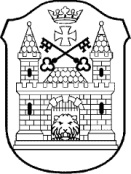 RĪGAS DOMES IZGLĪTĪBAS, KULTŪRAS UN SPORTA DEPARTAMENTSSPORTA UN JAUNATNES PĀRVALDEKrišjāņa Valdemāra ielā 5, Rīgā, LV - 1010, tālrunis 67026816, fakss 67026847e-pasts iksd.sportjaun@riga.lvNOLIKUMSRīgāI Mērķis un uzdevumi1. Popularizēt airēšanas slalomu Rīgas pilsētā. Nostiprināt starptautisko sadarbību sporta jomā.2. Noteikt 2016.gada spēcīgākos sportistus pieaugušajiem un jauniešiem. II Vieta un laiks3. Rīgas 46. starptautiskais čempionāts un jaunatnes meistarsacīkstes airēšanas slalomā (turpmāk-Sacensības) notiek 2016.gada 8.oktobrī Rīgas pilsētas kanāla posmā starp Bastejkalnu un K.Valdemāra ielu. 4. Sacensību sākums plkst. 11:00.III Sacensību vadība 5. Sacensības organizē Rīgas domes Izglītības, kultūras un sporta departamenta Sporta un jaunatnes pārvalde (turpmāk – Departaments) sadarbībā ar Latvijas Kanoe federācijas airēšanas slaloma apvienību un Rīgas airēšanas klubu .6. Sacensību galvenais tiesnesis Aivars Misiņš, galvenais sekretārs Santa Krauja. 			IV Dalībnieki, programma un vērtēšana7. Sacensības ir individuālas un notiek 4 laivu klasēs: 
K-1s, K-1, C-1, C-1s.Vecuma grupas:9. Ja kādā vecuma grupā nav vismaz 3 dalībnieku, tad dalībniekiem tiek dota iespēja startēt nākošajā vecākā vecuma grupā.11. Sacensību programmā ir divi individuālie braucieni.12.Vērtēšana notiek pēc pastāvošiem Starptautiskās kanoe federācujas noteikumiem. 13.Slaloma trasē katram dalībniekam ir obligāti jālieto glābšanas veste un aizsargķivere.V Pieteikumi14. Dalībnieki sacensībām var pieteikties:14.1.  elektroniski – sūtot vārdisko pieteikumu par dalību sacensībās uz e-pastu aivars.misins@inbox.lv vai pa faksu +37167229855, 14.2. personīgi – komandas pārstāvim iesniedzot vārdisko pieteikumu  sacensību norises dienā līdz plkst.10:00,15. Pieteikums, kuru ir apstiprinājis treneris un sporta organizācijas vadītājs, noformē pēc sekojoša parauga – iesniedzams OBLIGĀTI:16. Dalībnieka veselības atbilstību sacensībām pieteikumā apstiprina ar ārsta parakstu.VI Apbalvošana17. Pirmo trīs vietu ieguvējus, visās laivu klasēs, pieaugušo, junioru, jauniešu un zēnu/meiteņu grupās apbalvo ar Departamenta diplomiem un medaļām. Pirmo vietu ieguvējus apbalvo ar piemiņas balvām.08.10.2016.Rīgas 46. starptautiskā čempionāta un jaunatnes meistarsacīkšu nolikums airēšanas slalomāVecuma grupas/Laivu klaseK-1C-1K-1SC-1SOPEN (1997.gadā un vecāki)XXXXU-18 (1998-2000.dz.g.)XXXXU-15 (2001-2003.dz.g.)XXXX U-12 (2004-2005.dz.g.)XXXU-10 mazie meistari (2006 un jaunāki)X XVeterani  U35(1981-1966.dz.g.)XXXSeniori U50 (1967-1956.dz.g.)XSeniori U60 (1955.dz.g un vecāki)XVārds, uzvārdsPersonas kodsDeklarētā dzīves vietas adreseSporta klubsLaivu klaseĀrsta parakstsJānis Liepiņšxxxxxx-xxxxxRīga, Brīvības gatve 12AK K-1